INSTITUCIONI ARSIMOR:INSTITUCIONI ARSIMOR:PLANI DYMUJOR:PLANI DYMUJOR:SHTATOR-TETOR SHTATOR-TETOR SHTATOR-TETOR SHTATOR-TETOR SHFMU “Shkëndija” SuharekëSHFMU “Shkëndija” SuharekëVITI SHKOLLOR:VITI SHKOLLOR:2023/20242023/20242023/20242023/2024SHFMU “Shkëndija” SuharekëSHFMU “Shkëndija” SuharekëFUSHA E KURIKULËS:FUSHA E KURIKULËS:GJUHËT DHE KOMUNIKIMIGJUHËT DHE KOMUNIKIMIGJUHËT DHE KOMUNIKIMIGJUHËT DHE KOMUNIKIMISHFMU “Shkëndija” SuharekëSHFMU “Shkëndija” SuharekëLËNDA:LËNDA:GJUHË ANGLEZEGJUHË ANGLEZEGJUHË ANGLEZEGJUHË ANGLEZESHFMU “Shkëndija” SuharekëSHFMU “Shkëndija” SuharekëKLASA:KLASA:VVVVSHFMU “Shkëndija” SuharekëSHFMU “Shkëndija” SuharekëSHKALLA:SHKALLA:2222RNK- Rezultatet e  të nxënit për kompetencat kryesore të shkallës që synohen të arrihen përmes shtjellimit të temave:RNK- Rezultatet e  të nxënit për kompetencat kryesore të shkallës që synohen të arrihen përmes shtjellimit të temave:RNK- Rezultatet e  të nxënit për kompetencat kryesore të shkallës që synohen të arrihen përmes shtjellimit të temave:RNK- Rezultatet e  të nxënit për kompetencat kryesore të shkallës që synohen të arrihen përmes shtjellimit të temave:RNK- Rezultatet e  të nxënit për kompetencat kryesore të shkallës që synohen të arrihen përmes shtjellimit të temave:RNK- Rezultatet e  të nxënit për kompetencat kryesore të shkallës që synohen të arrihen përmes shtjellimit të temave:RNK- Rezultatet e  të nxënit për kompetencat kryesore të shkallës që synohen të arrihen përmes shtjellimit të temave:RNK- Rezultatet e  të nxënit për kompetencat kryesore të shkallës që synohen të arrihen përmes shtjellimit të temave:RNK- Rezultatet e  të nxënit për kompetencat kryesore të shkallës që synohen të arrihen përmes shtjellimit të temave:RNK- Rezultatet e  të nxënit për kompetencat kryesore të shkallës që synohen të arrihen përmes shtjellimit të temave:RNK- Rezultatet e  të nxënit për kompetencat kryesore të shkallës që synohen të arrihen përmes shtjellimit të temave:I- 1, 3, 6, 7.;    II- 1, 2, 5, 8. ;    III- 1, 2, 3, 4, 5, 8;      IV-3, 5, 6, 7;     V- 1, 2, 3, 4, 7;     VI- 1, 2, 4, 6, 7.I- 1, 3, 6, 7.;    II- 1, 2, 5, 8. ;    III- 1, 2, 3, 4, 5, 8;      IV-3, 5, 6, 7;     V- 1, 2, 3, 4, 7;     VI- 1, 2, 4, 6, 7.I- 1, 3, 6, 7.;    II- 1, 2, 5, 8. ;    III- 1, 2, 3, 4, 5, 8;      IV-3, 5, 6, 7;     V- 1, 2, 3, 4, 7;     VI- 1, 2, 4, 6, 7.I- 1, 3, 6, 7.;    II- 1, 2, 5, 8. ;    III- 1, 2, 3, 4, 5, 8;      IV-3, 5, 6, 7;     V- 1, 2, 3, 4, 7;     VI- 1, 2, 4, 6, 7.I- 1, 3, 6, 7.;    II- 1, 2, 5, 8. ;    III- 1, 2, 3, 4, 5, 8;      IV-3, 5, 6, 7;     V- 1, 2, 3, 4, 7;     VI- 1, 2, 4, 6, 7.I- 1, 3, 6, 7.;    II- 1, 2, 5, 8. ;    III- 1, 2, 3, 4, 5, 8;      IV-3, 5, 6, 7;     V- 1, 2, 3, 4, 7;     VI- 1, 2, 4, 6, 7.I- 1, 3, 6, 7.;    II- 1, 2, 5, 8. ;    III- 1, 2, 3, 4, 5, 8;      IV-3, 5, 6, 7;     V- 1, 2, 3, 4, 7;     VI- 1, 2, 4, 6, 7.I- 1, 3, 6, 7.;    II- 1, 2, 5, 8. ;    III- 1, 2, 3, 4, 5, 8;      IV-3, 5, 6, 7;     V- 1, 2, 3, 4, 7;     VI- 1, 2, 4, 6, 7.I- 1, 3, 6, 7.;    II- 1, 2, 5, 8. ;    III- 1, 2, 3, 4, 5, 8;      IV-3, 5, 6, 7;     V- 1, 2, 3, 4, 7;     VI- 1, 2, 4, 6, 7.I- 1, 3, 6, 7.;    II- 1, 2, 5, 8. ;    III- 1, 2, 3, 4, 5, 8;      IV-3, 5, 6, 7;     V- 1, 2, 3, 4, 7;     VI- 1, 2, 4, 6, 7.I- 1, 3, 6, 7.;    II- 1, 2, 5, 8. ;    III- 1, 2, 3, 4, 5, 8;      IV-3, 5, 6, 7;     V- 1, 2, 3, 4, 7;     VI- 1, 2, 4, 6, 7.RNF- Rezultatet e të nxënit të fushës kurrikulare të shkallës që synohen të arrihen përmes  shtjellimit të temave:RNF- Rezultatet e të nxënit të fushës kurrikulare të shkallës që synohen të arrihen përmes  shtjellimit të temave:RNF- Rezultatet e të nxënit të fushës kurrikulare të shkallës që synohen të arrihen përmes  shtjellimit të temave:RNF- Rezultatet e të nxënit të fushës kurrikulare të shkallës që synohen të arrihen përmes  shtjellimit të temave:RNF- Rezultatet e të nxënit të fushës kurrikulare të shkallës që synohen të arrihen përmes  shtjellimit të temave:RNF- Rezultatet e të nxënit të fushës kurrikulare të shkallës që synohen të arrihen përmes  shtjellimit të temave:RNF- Rezultatet e të nxënit të fushës kurrikulare të shkallës që synohen të arrihen përmes  shtjellimit të temave:RNF- Rezultatet e të nxënit të fushës kurrikulare të shkallës që synohen të arrihen përmes  shtjellimit të temave:RNF- Rezultatet e të nxënit të fushës kurrikulare të shkallës që synohen të arrihen përmes  shtjellimit të temave:RNF- Rezultatet e të nxënit të fushës kurrikulare të shkallës që synohen të arrihen përmes  shtjellimit të temave:RNF- Rezultatet e të nxënit të fushës kurrikulare të shkallës që synohen të arrihen përmes  shtjellimit të temave:Të dëgjuarit dhe të folurit-1, 2, 4;         Të lexuarit-1, 2, 3, 4;       Të shkruarit 1, 2, 3, 4.Të dëgjuarit dhe të folurit-1, 2, 4;         Të lexuarit-1, 2, 3, 4;       Të shkruarit 1, 2, 3, 4.Të dëgjuarit dhe të folurit-1, 2, 4;         Të lexuarit-1, 2, 3, 4;       Të shkruarit 1, 2, 3, 4.Të dëgjuarit dhe të folurit-1, 2, 4;         Të lexuarit-1, 2, 3, 4;       Të shkruarit 1, 2, 3, 4.Të dëgjuarit dhe të folurit-1, 2, 4;         Të lexuarit-1, 2, 3, 4;       Të shkruarit 1, 2, 3, 4.Të dëgjuarit dhe të folurit-1, 2, 4;         Të lexuarit-1, 2, 3, 4;       Të shkruarit 1, 2, 3, 4.Të dëgjuarit dhe të folurit-1, 2, 4;         Të lexuarit-1, 2, 3, 4;       Të shkruarit 1, 2, 3, 4.Të dëgjuarit dhe të folurit-1, 2, 4;         Të lexuarit-1, 2, 3, 4;       Të shkruarit 1, 2, 3, 4.Të dëgjuarit dhe të folurit-1, 2, 4;         Të lexuarit-1, 2, 3, 4;       Të shkruarit 1, 2, 3, 4.Të dëgjuarit dhe të folurit-1, 2, 4;         Të lexuarit-1, 2, 3, 4;       Të shkruarit 1, 2, 3, 4.Të dëgjuarit dhe të folurit-1, 2, 4;         Të lexuarit-1, 2, 3, 4;       Të shkruarit 1, 2, 3, 4.Temat mësimoreRezultatet e të nxënit për
 tema mësimore RNLRezultatet e të nxënit për
 tema mësimore RNL
Njësitë mësimore
Njësitë mësimoreKoha Metodologjia  e mësimdhëniesMetodologjia     e vlerësimitMetodologjia     e vlerësimitNdërlidhja me lëndë e tjera mësimore, me  çështjet ndërkurrikulare Burimet1 Family and friends-Subject pronouns-LE-Short informative texts-Free-time activities-LNLT-Free-time activities-FNFL-In the city2 People and places-Places to visit-LNLT-Celebration-FNFL-Technology related vocabulary-FNFL-The Earth- LNLT1 Family and friendsUses correctly subject pronouns to talk and write about his/her family members, their jobs and qualities (e.g., patient, kind, hard-working, creative, etc.); Identifies the structure of short informative texts and key information presented in texts; Identifies family members through a family tree, story or video and introduces their jobs using vocabulary taught in the previous grade; Talks and writes about his/her favourite free-time activity using structured activities and/or guiding ideas/questions;Identifies family members through a family tree, story or video and introduces their jobs using vocabulary taught in the previous grade;2 People and placesListens to and reads short texts describing different places to visit, and identifies their key features; Writes a brief invitation (e.g., for a birthday party…);Creates and presents an illustration depicting key rules to follow to ensure safe use of the Internet; Listens to short dialogues and/or songs reinforcing the vocabulary in focus; 1 Family and friendsUses correctly subject pronouns to talk and write about his/her family members, their jobs and qualities (e.g., patient, kind, hard-working, creative, etc.); Identifies the structure of short informative texts and key information presented in texts; Identifies family members through a family tree, story or video and introduces their jobs using vocabulary taught in the previous grade; Talks and writes about his/her favourite free-time activity using structured activities and/or guiding ideas/questions;Identifies family members through a family tree, story or video and introduces their jobs using vocabulary taught in the previous grade;2 People and placesListens to and reads short texts describing different places to visit, and identifies their key features; Writes a brief invitation (e.g., for a birthday party…);Creates and presents an illustration depicting key rules to follow to ensure safe use of the Internet; Listens to short dialogues and/or songs reinforcing the vocabulary in focus; 1 Family and friends1) A What’s your name (p. 4)2) Activity book A3) B Who is she? (p. 6)4) Activity book B5) C He’s my uncle (p. 8)6) Activity book C7) D Communication (p. 10)8) Activity book D9) E Culture today (p. 12)10) F Revision (p. 14)2 People and places11) A They’re from Poland (p. 16)12) Activity book A13) B What are those (p. 18)14) Activity book B15) C Communication (p. 20)16) Activity book C17) D Cross-curricular studies-English-Speaking countries (p. 22)1 Family and friends1) A What’s your name (p. 4)2) Activity book A3) B Who is she? (p. 6)4) Activity book B5) C He’s my uncle (p. 8)6) Activity book C7) D Communication (p. 10)8) Activity book D9) E Culture today (p. 12)10) F Revision (p. 14)2 People and places11) A They’re from Poland (p. 16)12) Activity book A13) B What are those (p. 18)14) Activity book B15) C Communication (p. 20)16) Activity book C17) D Cross-curricular studies-English-Speaking countries (p. 22)6111. Mësimdhënia 
dhe të nxënit me nxënësin në qendër dhe gjithëpërfshirja 2. Mësimdhënia dhe të nxënit e bazuar në arritjen e kompetencave
3. Mësimdhënia dhe të nxënit e integruar
4. Mësimdhënia dhe të nxënit e diferencuar
5. Çështjet ndërkurrikulareVlerësim i vazhdue-shëm (formativ)Vlerësim përmbledhës (sumativ)Vlerësim  me shkrimdhe me gojë Teste vlerësuese Puna me projekteVetëvlerësimVlerësim i vazhdue-shëm (formativ)Vlerësim përmbledhës (sumativ)Vlerësim  me shkrimdhe me gojë Teste vlerësuese Puna me projekteVetëvlerësimGjuhët dhe komunikimi, TIK, artet, shkencat e natyrës, shoqëria dhe mjedisi, jeta dhe puna, edukimi për zhvillim të qëndrueshëm,edukimi për media, edukimi qytetar, globalizimi dhe ndërvarësia, etjToday 1,Student’s. Book,Activity book,Teacher’s BookMagazines,Internet,Etj. MËSIMDHËNËSI: Skender GashiMËSIMDHËNËSI: Skender GashiMËSIMDHËNËSI: Skender Gashi17Data: 01.09.2023Pranoi: Pranoi: INSTITUCIONI ARSIMOR:INSTITUCIONI ARSIMOR:PLANI TREMUJOR:PLANI TREMUJOR:NËNTOR-DHJETORNËNTOR-DHJETORNËNTOR-DHJETORNËNTOR-DHJETORSHFMU “Shkëndija” SuharekëSHFMU “Shkëndija” SuharekëVITI SHKOLLOR:VITI SHKOLLOR:2023/20242023/20242023/20242023/2024SHFMU “Shkëndija” SuharekëSHFMU “Shkëndija” SuharekëFUSHA E KURIKULËS:FUSHA E KURIKULËS:GJUHËT DHE KOMUNIKIMIGJUHËT DHE KOMUNIKIMIGJUHËT DHE KOMUNIKIMIGJUHËT DHE KOMUNIKIMISHFMU “Shkëndija” SuharekëSHFMU “Shkëndija” SuharekëLËNDA:LËNDA:GJUHË ANGLEZEGJUHË ANGLEZEGJUHË ANGLEZEGJUHË ANGLEZESHFMU “Shkëndija” SuharekëSHFMU “Shkëndija” SuharekëKLASA:KLASA:VVVVSHFMU “Shkëndija” SuharekëSHFMU “Shkëndija” SuharekëSHKALLA:SHKALLA:2222RNK- Rezultatet e  të nxënit për kompetencat kryesore të shkallës që synohen të arrihen përmes shtjellimit të temave:RNK- Rezultatet e  të nxënit për kompetencat kryesore të shkallës që synohen të arrihen përmes shtjellimit të temave:RNK- Rezultatet e  të nxënit për kompetencat kryesore të shkallës që synohen të arrihen përmes shtjellimit të temave:RNK- Rezultatet e  të nxënit për kompetencat kryesore të shkallës që synohen të arrihen përmes shtjellimit të temave:RNK- Rezultatet e  të nxënit për kompetencat kryesore të shkallës që synohen të arrihen përmes shtjellimit të temave:RNK- Rezultatet e  të nxënit për kompetencat kryesore të shkallës që synohen të arrihen përmes shtjellimit të temave:RNK- Rezultatet e  të nxënit për kompetencat kryesore të shkallës që synohen të arrihen përmes shtjellimit të temave:RNK- Rezultatet e  të nxënit për kompetencat kryesore të shkallës që synohen të arrihen përmes shtjellimit të temave:RNK- Rezultatet e  të nxënit për kompetencat kryesore të shkallës që synohen të arrihen përmes shtjellimit të temave:RNK- Rezultatet e  të nxënit për kompetencat kryesore të shkallës që synohen të arrihen përmes shtjellimit të temave:RNK- Rezultatet e  të nxënit për kompetencat kryesore të shkallës që synohen të arrihen përmes shtjellimit të temave:I- 1, 3, 6, 7.;    II- 1, 2, 5, 8. ;    III- 1, 2, 3, 4, 5, 8;      IV-3, 5, 6, 7;     V- 1, 2, 3, 4, 7;     VI- 1, 2, 4, 6, 7.I- 1, 3, 6, 7.;    II- 1, 2, 5, 8. ;    III- 1, 2, 3, 4, 5, 8;      IV-3, 5, 6, 7;     V- 1, 2, 3, 4, 7;     VI- 1, 2, 4, 6, 7.I- 1, 3, 6, 7.;    II- 1, 2, 5, 8. ;    III- 1, 2, 3, 4, 5, 8;      IV-3, 5, 6, 7;     V- 1, 2, 3, 4, 7;     VI- 1, 2, 4, 6, 7.I- 1, 3, 6, 7.;    II- 1, 2, 5, 8. ;    III- 1, 2, 3, 4, 5, 8;      IV-3, 5, 6, 7;     V- 1, 2, 3, 4, 7;     VI- 1, 2, 4, 6, 7.I- 1, 3, 6, 7.;    II- 1, 2, 5, 8. ;    III- 1, 2, 3, 4, 5, 8;      IV-3, 5, 6, 7;     V- 1, 2, 3, 4, 7;     VI- 1, 2, 4, 6, 7.I- 1, 3, 6, 7.;    II- 1, 2, 5, 8. ;    III- 1, 2, 3, 4, 5, 8;      IV-3, 5, 6, 7;     V- 1, 2, 3, 4, 7;     VI- 1, 2, 4, 6, 7.I- 1, 3, 6, 7.;    II- 1, 2, 5, 8. ;    III- 1, 2, 3, 4, 5, 8;      IV-3, 5, 6, 7;     V- 1, 2, 3, 4, 7;     VI- 1, 2, 4, 6, 7.I- 1, 3, 6, 7.;    II- 1, 2, 5, 8. ;    III- 1, 2, 3, 4, 5, 8;      IV-3, 5, 6, 7;     V- 1, 2, 3, 4, 7;     VI- 1, 2, 4, 6, 7.I- 1, 3, 6, 7.;    II- 1, 2, 5, 8. ;    III- 1, 2, 3, 4, 5, 8;      IV-3, 5, 6, 7;     V- 1, 2, 3, 4, 7;     VI- 1, 2, 4, 6, 7.I- 1, 3, 6, 7.;    II- 1, 2, 5, 8. ;    III- 1, 2, 3, 4, 5, 8;      IV-3, 5, 6, 7;     V- 1, 2, 3, 4, 7;     VI- 1, 2, 4, 6, 7.I- 1, 3, 6, 7.;    II- 1, 2, 5, 8. ;    III- 1, 2, 3, 4, 5, 8;      IV-3, 5, 6, 7;     V- 1, 2, 3, 4, 7;     VI- 1, 2, 4, 6, 7.RNF- Rezultatet e të nxënit të fushës kurrikulare të shkallës që synohen të arrihen përmes  shtjellimit të temave:RNF- Rezultatet e të nxënit të fushës kurrikulare të shkallës që synohen të arrihen përmes  shtjellimit të temave:RNF- Rezultatet e të nxënit të fushës kurrikulare të shkallës që synohen të arrihen përmes  shtjellimit të temave:RNF- Rezultatet e të nxënit të fushës kurrikulare të shkallës që synohen të arrihen përmes  shtjellimit të temave:RNF- Rezultatet e të nxënit të fushës kurrikulare të shkallës që synohen të arrihen përmes  shtjellimit të temave:RNF- Rezultatet e të nxënit të fushës kurrikulare të shkallës që synohen të arrihen përmes  shtjellimit të temave:RNF- Rezultatet e të nxënit të fushës kurrikulare të shkallës që synohen të arrihen përmes  shtjellimit të temave:RNF- Rezultatet e të nxënit të fushës kurrikulare të shkallës që synohen të arrihen përmes  shtjellimit të temave:RNF- Rezultatet e të nxënit të fushës kurrikulare të shkallës që synohen të arrihen përmes  shtjellimit të temave:RNF- Rezultatet e të nxënit të fushës kurrikulare të shkallës që synohen të arrihen përmes  shtjellimit të temave:RNF- Rezultatet e të nxënit të fushës kurrikulare të shkallës që synohen të arrihen përmes  shtjellimit të temave:Të dëgjuarit dhe të folurit-1, 2, 4;         Të lexuarit-1, 2, 3, 4;       Të shkruarit 1, 2, 3, 4.Të dëgjuarit dhe të folurit-1, 2, 4;         Të lexuarit-1, 2, 3, 4;       Të shkruarit 1, 2, 3, 4.Të dëgjuarit dhe të folurit-1, 2, 4;         Të lexuarit-1, 2, 3, 4;       Të shkruarit 1, 2, 3, 4.Të dëgjuarit dhe të folurit-1, 2, 4;         Të lexuarit-1, 2, 3, 4;       Të shkruarit 1, 2, 3, 4.Të dëgjuarit dhe të folurit-1, 2, 4;         Të lexuarit-1, 2, 3, 4;       Të shkruarit 1, 2, 3, 4.Të dëgjuarit dhe të folurit-1, 2, 4;         Të lexuarit-1, 2, 3, 4;       Të shkruarit 1, 2, 3, 4.Të dëgjuarit dhe të folurit-1, 2, 4;         Të lexuarit-1, 2, 3, 4;       Të shkruarit 1, 2, 3, 4.Të dëgjuarit dhe të folurit-1, 2, 4;         Të lexuarit-1, 2, 3, 4;       Të shkruarit 1, 2, 3, 4.Të dëgjuarit dhe të folurit-1, 2, 4;         Të lexuarit-1, 2, 3, 4;       Të shkruarit 1, 2, 3, 4.Të dëgjuarit dhe të folurit-1, 2, 4;         Të lexuarit-1, 2, 3, 4;       Të shkruarit 1, 2, 3, 4.Të dëgjuarit dhe të folurit-1, 2, 4;         Të lexuarit-1, 2, 3, 4;       Të shkruarit 1, 2, 3, 4.Temat mësimoreRezultatet e të nxënit për
 tema mësimore RNLRezultatet e të nxënit për
 tema mësimore RNL
Njësitë mësimore
Njësitë mësimoreKoha Metodologjia  e mësimdhëniesMetodologjia     e vlerësimitMetodologjia     e vlerësimitNdërlidhja me lëndë e tjera mësimore, me  çështjet ndërkurrikulare Burimet3 House and home-In the city- LNLT-Making a list of items to take on a holiday-LE-Places to visit-FNFL-Emails-LNLT-In the cityFNFL4 Me and my things-Clothes & patterns-LNLT-Describing activities one can do on holiday-LE3 House and homeListens to short dialogues and/or songs reinforcing the vocabulary in focus; Describes activities one can do on holiday using prompts presented in pictures or keywords; Writes a postcard describing an event he/she has participated in (e.g., holiday, celebration, visit to a theme park/museum, etc.); Reads and identifies the structure of an email; Identifies, pronounces, and spells correctly the vocabulary items related to this topic;4 Me and my thingsDistinguishes vocabulary used to describe clothes patterns presented through illustrations, pictures, or videos; Describes activities one can do on holiday using prompts presented in pictures or keywords; 3 House and homeListens to short dialogues and/or songs reinforcing the vocabulary in focus; Describes activities one can do on holiday using prompts presented in pictures or keywords; Writes a postcard describing an event he/she has participated in (e.g., holiday, celebration, visit to a theme park/museum, etc.); Reads and identifies the structure of an email; Identifies, pronounces, and spells correctly the vocabulary items related to this topic;4 Me and my thingsDistinguishes vocabulary used to describe clothes patterns presented through illustrations, pictures, or videos; Describes activities one can do on holiday using prompts presented in pictures or keywords; 1) E Revision (p. 24)2) Magazine (p. 26)3 House and home3) A There’s a small bathroom (p. 28)4) Activity book A5) B It’s Grandad’s radio (p. 30)6) Activity book B7) C It’s behind the chairs (p. 32)8) Activity book C9) D Communication (p. 34)10) Activity book D11) E Culture today (p. 36)12) F Revision (p. 38)4 Me and my things13) A I’ve got one trainer (p. 40)14) Activity book A15) B He’s got short spiky hair. (p. 42)1) E Revision (p. 24)2) Magazine (p. 26)3 House and home3) A There’s a small bathroom (p. 28)4) Activity book A5) B It’s Grandad’s radio (p. 30)6) Activity book B7) C It’s behind the chairs (p. 32)8) Activity book C9) D Communication (p. 34)10) Activity book D11) E Culture today (p. 36)12) F Revision (p. 38)4 Me and my things13) A I’ve got one trainer (p. 40)14) Activity book A15) B He’s got short spiky hair. (p. 42)1081. Mësimdhënia 
dhe të nxënit me nxënësin në qendër dhe gjithëpërfshirja 2. Mësimdhënia dhe të nxënit e bazuar në arritjen e kompetencave
3. Mësimdhënia dhe të nxënit e integruar
4. Mësimdhënia dhe të nxënit e diferencuar
5. Çështjet ndërkurrikulareVlerësim i vazhdue-shëm (formativ)Vlerësim përmbledhës (sumativ)Vlerësim  me shkrimdhe me gojë Teste vlerësuese Puna me projekteVetëvlerësimVlerësim i vazhdue-shëm (formativ)Vlerësim përmbledhës (sumativ)Vlerësim  me shkrimdhe me gojë Teste vlerësuese Puna me projekteVetëvlerësimGjuhët dhe komunikimi, TIK, artet, shkencat e natyrës, shoqëria dhe mjedisi, jeta dhe puna, edukimi për zhvillim të qëndrueshëm,edukimi për media, edukimi qytetar, globalizimi dhe ndërvarësia, etj.Today 1,Student’s. Book,Activity book,Teacher’s BookMagazines,Internet,Etj.MËSIMDHËNËSI: Skender GashiMËSIMDHËNËSI: Skender GashiMËSIMDHËNËSI: Skender Gashi15Data: 06.11.2023Pranoi: Pranoi: INSTITUCIONI ARSIMOR:INSTITUCIONI ARSIMOR:PLANI TREMUJOR:PLANI TREMUJOR:JANAR-SHKURTJANAR-SHKURTJANAR-SHKURTJANAR-SHKURTSHFMU “Shkëndija” SuharekëSHFMU “Shkëndija” SuharekëVITI SHKOLLOR:VITI SHKOLLOR:2023/20242023/20242023/20242023/2024SHFMU “Shkëndija” SuharekëSHFMU “Shkëndija” SuharekëFUSHA E KURIKULËS:FUSHA E KURIKULËS:GJUHËT DHE KOMUNIKIMIGJUHËT DHE KOMUNIKIMIGJUHËT DHE KOMUNIKIMIGJUHËT DHE KOMUNIKIMISHFMU “Shkëndija” SuharekëSHFMU “Shkëndija” SuharekëLËNDA:LËNDA:GJUHË ANGLEZEGJUHË ANGLEZEGJUHË ANGLEZEGJUHË ANGLEZESHFMU “Shkëndija” SuharekëSHFMU “Shkëndija” SuharekëKLASA:KLASA:VVVVSHFMU “Shkëndija” SuharekëSHFMU “Shkëndija” SuharekëSHKALLA:SHKALLA:2222RNK- Rezultatet e  të nxënit për kompetencat kryesore të shkallës që synohen të arrihen përmes shtjellimit të temave:RNK- Rezultatet e  të nxënit për kompetencat kryesore të shkallës që synohen të arrihen përmes shtjellimit të temave:RNK- Rezultatet e  të nxënit për kompetencat kryesore të shkallës që synohen të arrihen përmes shtjellimit të temave:RNK- Rezultatet e  të nxënit për kompetencat kryesore të shkallës që synohen të arrihen përmes shtjellimit të temave:RNK- Rezultatet e  të nxënit për kompetencat kryesore të shkallës që synohen të arrihen përmes shtjellimit të temave:RNK- Rezultatet e  të nxënit për kompetencat kryesore të shkallës që synohen të arrihen përmes shtjellimit të temave:RNK- Rezultatet e  të nxënit për kompetencat kryesore të shkallës që synohen të arrihen përmes shtjellimit të temave:RNK- Rezultatet e  të nxënit për kompetencat kryesore të shkallës që synohen të arrihen përmes shtjellimit të temave:RNK- Rezultatet e  të nxënit për kompetencat kryesore të shkallës që synohen të arrihen përmes shtjellimit të temave:RNK- Rezultatet e  të nxënit për kompetencat kryesore të shkallës që synohen të arrihen përmes shtjellimit të temave:RNK- Rezultatet e  të nxënit për kompetencat kryesore të shkallës që synohen të arrihen përmes shtjellimit të temave:I- 1, 3, 6, 7.;    II- 1, 2, 5, 8. ;    III- 1, 2, 3, 4, 5, 8;      IV-3, 5, 6, 7;     V- 1, 2, 3, 4, 7;     VI- 1, 2, 4, 6, 7.I- 1, 3, 6, 7.;    II- 1, 2, 5, 8. ;    III- 1, 2, 3, 4, 5, 8;      IV-3, 5, 6, 7;     V- 1, 2, 3, 4, 7;     VI- 1, 2, 4, 6, 7.I- 1, 3, 6, 7.;    II- 1, 2, 5, 8. ;    III- 1, 2, 3, 4, 5, 8;      IV-3, 5, 6, 7;     V- 1, 2, 3, 4, 7;     VI- 1, 2, 4, 6, 7.I- 1, 3, 6, 7.;    II- 1, 2, 5, 8. ;    III- 1, 2, 3, 4, 5, 8;      IV-3, 5, 6, 7;     V- 1, 2, 3, 4, 7;     VI- 1, 2, 4, 6, 7.I- 1, 3, 6, 7.;    II- 1, 2, 5, 8. ;    III- 1, 2, 3, 4, 5, 8;      IV-3, 5, 6, 7;     V- 1, 2, 3, 4, 7;     VI- 1, 2, 4, 6, 7.I- 1, 3, 6, 7.;    II- 1, 2, 5, 8. ;    III- 1, 2, 3, 4, 5, 8;      IV-3, 5, 6, 7;     V- 1, 2, 3, 4, 7;     VI- 1, 2, 4, 6, 7.I- 1, 3, 6, 7.;    II- 1, 2, 5, 8. ;    III- 1, 2, 3, 4, 5, 8;      IV-3, 5, 6, 7;     V- 1, 2, 3, 4, 7;     VI- 1, 2, 4, 6, 7.I- 1, 3, 6, 7.;    II- 1, 2, 5, 8. ;    III- 1, 2, 3, 4, 5, 8;      IV-3, 5, 6, 7;     V- 1, 2, 3, 4, 7;     VI- 1, 2, 4, 6, 7.I- 1, 3, 6, 7.;    II- 1, 2, 5, 8. ;    III- 1, 2, 3, 4, 5, 8;      IV-3, 5, 6, 7;     V- 1, 2, 3, 4, 7;     VI- 1, 2, 4, 6, 7.I- 1, 3, 6, 7.;    II- 1, 2, 5, 8. ;    III- 1, 2, 3, 4, 5, 8;      IV-3, 5, 6, 7;     V- 1, 2, 3, 4, 7;     VI- 1, 2, 4, 6, 7.I- 1, 3, 6, 7.;    II- 1, 2, 5, 8. ;    III- 1, 2, 3, 4, 5, 8;      IV-3, 5, 6, 7;     V- 1, 2, 3, 4, 7;     VI- 1, 2, 4, 6, 7.RNF- Rezultatet e të nxënit të fushës kurrikulare të shkallës që synohen të arrihen përmes  shtjellimit të temave:RNF- Rezultatet e të nxënit të fushës kurrikulare të shkallës që synohen të arrihen përmes  shtjellimit të temave:RNF- Rezultatet e të nxënit të fushës kurrikulare të shkallës që synohen të arrihen përmes  shtjellimit të temave:RNF- Rezultatet e të nxënit të fushës kurrikulare të shkallës që synohen të arrihen përmes  shtjellimit të temave:RNF- Rezultatet e të nxënit të fushës kurrikulare të shkallës që synohen të arrihen përmes  shtjellimit të temave:RNF- Rezultatet e të nxënit të fushës kurrikulare të shkallës që synohen të arrihen përmes  shtjellimit të temave:RNF- Rezultatet e të nxënit të fushës kurrikulare të shkallës që synohen të arrihen përmes  shtjellimit të temave:RNF- Rezultatet e të nxënit të fushës kurrikulare të shkallës që synohen të arrihen përmes  shtjellimit të temave:RNF- Rezultatet e të nxënit të fushës kurrikulare të shkallës që synohen të arrihen përmes  shtjellimit të temave:RNF- Rezultatet e të nxënit të fushës kurrikulare të shkallës që synohen të arrihen përmes  shtjellimit të temave:RNF- Rezultatet e të nxënit të fushës kurrikulare të shkallës që synohen të arrihen përmes  shtjellimit të temave:Të dëgjuarit dhe të folurit-1, 2, 4;         Të lexuarit-1, 2, 3, 4;       Të shkruarit 1, 2, 3, 4.Të dëgjuarit dhe të folurit-1, 2, 4;         Të lexuarit-1, 2, 3, 4;       Të shkruarit 1, 2, 3, 4.Të dëgjuarit dhe të folurit-1, 2, 4;         Të lexuarit-1, 2, 3, 4;       Të shkruarit 1, 2, 3, 4.Të dëgjuarit dhe të folurit-1, 2, 4;         Të lexuarit-1, 2, 3, 4;       Të shkruarit 1, 2, 3, 4.Të dëgjuarit dhe të folurit-1, 2, 4;         Të lexuarit-1, 2, 3, 4;       Të shkruarit 1, 2, 3, 4.Të dëgjuarit dhe të folurit-1, 2, 4;         Të lexuarit-1, 2, 3, 4;       Të shkruarit 1, 2, 3, 4.Të dëgjuarit dhe të folurit-1, 2, 4;         Të lexuarit-1, 2, 3, 4;       Të shkruarit 1, 2, 3, 4.Të dëgjuarit dhe të folurit-1, 2, 4;         Të lexuarit-1, 2, 3, 4;       Të shkruarit 1, 2, 3, 4.Të dëgjuarit dhe të folurit-1, 2, 4;         Të lexuarit-1, 2, 3, 4;       Të shkruarit 1, 2, 3, 4.Të dëgjuarit dhe të folurit-1, 2, 4;         Të lexuarit-1, 2, 3, 4;       Të shkruarit 1, 2, 3, 4.Të dëgjuarit dhe të folurit-1, 2, 4;         Të lexuarit-1, 2, 3, 4;       Të shkruarit 1, 2, 3, 4.Temat mësimoreRezultatet e të nxënit për
 tema mësimore RNLRezultatet e të nxënit për
 tema mësimore RNL
Njësitë mësimore
Njësitë mësimoreKoha Metodologjia  e mësimdhëniesMetodologjia     e vlerësimitMetodologjia     e vlerësimitNdërlidhja me lëndë e tjera mësimore, me  çështjet ndërkurrikulare Burimet4 Me and my things-Short stories-LNLT-Achievements-FNFL5 Routines-Verbs related to free-time activities (play football, read a book…)-LE-Present simple-LE-Jobs- FNFL-Celebration-LNLT4 Me and my thingsReads and listens to level appropriate short stories;Writes a paragraph paraphrasing and summarising information on a famous achievement; 5 RoutinesTalks/writes independently about daily routines or habits using appropriate tense; Talks/writes about personal or other people’s weekly schedules.Presents and talks about his/her family members (or other familiar people) focusing on their jobs and the qualities of the respective jobs;Looks at and analyses samples of invitations sent out on different celebrations;4 Me and my thingsReads and listens to level appropriate short stories;Writes a paragraph paraphrasing and summarising information on a famous achievement; 5 RoutinesTalks/writes independently about daily routines or habits using appropriate tense; Talks/writes about personal or other people’s weekly schedules.Presents and talks about his/her family members (or other familiar people) focusing on their jobs and the qualities of the respective jobs;Looks at and analyses samples of invitations sent out on different celebrations;4 Me and my things1) Activity book B2) C Communication (p. 44)3) Activity book C4) D Cross-curricular studies-People in Portraits (p. 46)5) F Revision (p. 48)6) Magazine (p. 50)5 Routines7) A I play every Thursday (p. 52)8) Activity book A9) B Do you have Maths every day? (p. 54)10) Activity book B11) C What do you do? (p. 56)12) Activity book C13) D Communication (p. 58)4 Me and my things1) Activity book B2) C Communication (p. 44)3) Activity book C4) D Cross-curricular studies-People in Portraits (p. 46)5) F Revision (p. 48)6) Magazine (p. 50)5 Routines7) A I play every Thursday (p. 52)8) Activity book A9) B Do you have Maths every day? (p. 54)10) Activity book B11) C What do you do? (p. 56)12) Activity book C13) D Communication (p. 58)1031. Mësimdhënia 
dhe të nxënit me nxënësin në qendër dhe gjithëpërfshirja 2. Mësimdhënia dhe të nxënit e bazuar në arritjen e kompetencave
3. Mësimdhënia dhe të nxënit e integruar
4. Mësimdhënia dhe të nxënit e diferencuar
5. Çështjet ndërkurrikulareVlerësim i vazhdue-shëm (formativ)Vlerësim përmbledhës (sumativ)Vlerësim  me shkrimdhe me gojë Teste vlerësuese Puna me projekteVetëvlerësimVlerësim i vazhdue-shëm (formativ)Vlerësim përmbledhës (sumativ)Vlerësim  me shkrimdhe me gojë Teste vlerësuese Puna me projekteVetëvlerësimGjuhët dhe komunikimi, TIK, artet, shkencat e natyrës, shoqëria dhe mjedisi, jeta dhe puna, edukimi për zhvillim të qëndrueshëm,edukimi për media, edukimi qytetar, globalizimi dhe ndërvarësia, etjToday 1,Student’s. Book,Activity book,Teacher’s BookMagazines,Internet,Etj.MËSIMDHËNËSI: Skender GashiMËSIMDHËNËSI: Skender GashiMËSIMDHËNËSI: Skender Gashi13Data: 03.01.2024Pranoi: Pranoi: INSTITUCIONI ARSIMOR:INSTITUCIONI ARSIMOR:PLANI TREMUJOR:PLANI TREMUJOR:MARS-PRILLMARS-PRILLMARS-PRILLMARS-PRILLSHFMU “Shkëndija” SuharekëSHFMU “Shkëndija” SuharekëVITI SHKOLLOR:VITI SHKOLLOR:2023/20242023/20242023/20242023/2024SHFMU “Shkëndija” SuharekëSHFMU “Shkëndija” SuharekëFUSHA E KURIKULËS:FUSHA E KURIKULËS:GJUHËT DHE KOMUNIKIMIGJUHËT DHE KOMUNIKIMIGJUHËT DHE KOMUNIKIMIGJUHËT DHE KOMUNIKIMISHFMU “Shkëndija” SuharekëSHFMU “Shkëndija” SuharekëLËNDA:LËNDA:GJUHË ANGLEZEGJUHË ANGLEZEGJUHË ANGLEZEGJUHË ANGLEZESHFMU “Shkëndija” SuharekëSHFMU “Shkëndija” SuharekëKLASA:KLASA:VVVVSHFMU “Shkëndija” SuharekëSHFMU “Shkëndija” SuharekëSHKALLA:SHKALLA:2222RNK- Rezultatet e  të nxënit për kompetencat kryesore të shkallës që synohen të arrihen përmes shtjellimit të temave:RNK- Rezultatet e  të nxënit për kompetencat kryesore të shkallës që synohen të arrihen përmes shtjellimit të temave:RNK- Rezultatet e  të nxënit për kompetencat kryesore të shkallës që synohen të arrihen përmes shtjellimit të temave:RNK- Rezultatet e  të nxënit për kompetencat kryesore të shkallës që synohen të arrihen përmes shtjellimit të temave:RNK- Rezultatet e  të nxënit për kompetencat kryesore të shkallës që synohen të arrihen përmes shtjellimit të temave:RNK- Rezultatet e  të nxënit për kompetencat kryesore të shkallës që synohen të arrihen përmes shtjellimit të temave:RNK- Rezultatet e  të nxënit për kompetencat kryesore të shkallës që synohen të arrihen përmes shtjellimit të temave:RNK- Rezultatet e  të nxënit për kompetencat kryesore të shkallës që synohen të arrihen përmes shtjellimit të temave:RNK- Rezultatet e  të nxënit për kompetencat kryesore të shkallës që synohen të arrihen përmes shtjellimit të temave:RNK- Rezultatet e  të nxënit për kompetencat kryesore të shkallës që synohen të arrihen përmes shtjellimit të temave:RNK- Rezultatet e  të nxënit për kompetencat kryesore të shkallës që synohen të arrihen përmes shtjellimit të temave:I- 1, 3, 6, 7.;    II- 1, 2, 5, 8. ;    III- 1, 2, 3, 4, 5, 8;      IV-3, 5, 6, 7;     V- 1, 2, 3, 4, 7;     VI- 1, 2, 4, 6, 7.I- 1, 3, 6, 7.;    II- 1, 2, 5, 8. ;    III- 1, 2, 3, 4, 5, 8;      IV-3, 5, 6, 7;     V- 1, 2, 3, 4, 7;     VI- 1, 2, 4, 6, 7.I- 1, 3, 6, 7.;    II- 1, 2, 5, 8. ;    III- 1, 2, 3, 4, 5, 8;      IV-3, 5, 6, 7;     V- 1, 2, 3, 4, 7;     VI- 1, 2, 4, 6, 7.I- 1, 3, 6, 7.;    II- 1, 2, 5, 8. ;    III- 1, 2, 3, 4, 5, 8;      IV-3, 5, 6, 7;     V- 1, 2, 3, 4, 7;     VI- 1, 2, 4, 6, 7.I- 1, 3, 6, 7.;    II- 1, 2, 5, 8. ;    III- 1, 2, 3, 4, 5, 8;      IV-3, 5, 6, 7;     V- 1, 2, 3, 4, 7;     VI- 1, 2, 4, 6, 7.I- 1, 3, 6, 7.;    II- 1, 2, 5, 8. ;    III- 1, 2, 3, 4, 5, 8;      IV-3, 5, 6, 7;     V- 1, 2, 3, 4, 7;     VI- 1, 2, 4, 6, 7.I- 1, 3, 6, 7.;    II- 1, 2, 5, 8. ;    III- 1, 2, 3, 4, 5, 8;      IV-3, 5, 6, 7;     V- 1, 2, 3, 4, 7;     VI- 1, 2, 4, 6, 7.I- 1, 3, 6, 7.;    II- 1, 2, 5, 8. ;    III- 1, 2, 3, 4, 5, 8;      IV-3, 5, 6, 7;     V- 1, 2, 3, 4, 7;     VI- 1, 2, 4, 6, 7.I- 1, 3, 6, 7.;    II- 1, 2, 5, 8. ;    III- 1, 2, 3, 4, 5, 8;      IV-3, 5, 6, 7;     V- 1, 2, 3, 4, 7;     VI- 1, 2, 4, 6, 7.I- 1, 3, 6, 7.;    II- 1, 2, 5, 8. ;    III- 1, 2, 3, 4, 5, 8;      IV-3, 5, 6, 7;     V- 1, 2, 3, 4, 7;     VI- 1, 2, 4, 6, 7.I- 1, 3, 6, 7.;    II- 1, 2, 5, 8. ;    III- 1, 2, 3, 4, 5, 8;      IV-3, 5, 6, 7;     V- 1, 2, 3, 4, 7;     VI- 1, 2, 4, 6, 7.RNF- Rezultatet e të nxënit të fushës kurrikulare të shkallës që synohen të arrihen përmes  shtjellimit të temave:RNF- Rezultatet e të nxënit të fushës kurrikulare të shkallës që synohen të arrihen përmes  shtjellimit të temave:RNF- Rezultatet e të nxënit të fushës kurrikulare të shkallës që synohen të arrihen përmes  shtjellimit të temave:RNF- Rezultatet e të nxënit të fushës kurrikulare të shkallës që synohen të arrihen përmes  shtjellimit të temave:RNF- Rezultatet e të nxënit të fushës kurrikulare të shkallës që synohen të arrihen përmes  shtjellimit të temave:RNF- Rezultatet e të nxënit të fushës kurrikulare të shkallës që synohen të arrihen përmes  shtjellimit të temave:RNF- Rezultatet e të nxënit të fushës kurrikulare të shkallës që synohen të arrihen përmes  shtjellimit të temave:RNF- Rezultatet e të nxënit të fushës kurrikulare të shkallës që synohen të arrihen përmes  shtjellimit të temave:RNF- Rezultatet e të nxënit të fushës kurrikulare të shkallës që synohen të arrihen përmes  shtjellimit të temave:RNF- Rezultatet e të nxënit të fushës kurrikulare të shkallës që synohen të arrihen përmes  shtjellimit të temave:RNF- Rezultatet e të nxënit të fushës kurrikulare të shkallës që synohen të arrihen përmes  shtjellimit të temave:Të dëgjuarit dhe të folurit-1, 2, 4;         Të lexuarit-1, 2, 3, 4;       Të shkruarit 1, 2, 3, 4.Të dëgjuarit dhe të folurit-1, 2, 4;         Të lexuarit-1, 2, 3, 4;       Të shkruarit 1, 2, 3, 4.Të dëgjuarit dhe të folurit-1, 2, 4;         Të lexuarit-1, 2, 3, 4;       Të shkruarit 1, 2, 3, 4.Të dëgjuarit dhe të folurit-1, 2, 4;         Të lexuarit-1, 2, 3, 4;       Të shkruarit 1, 2, 3, 4.Të dëgjuarit dhe të folurit-1, 2, 4;         Të lexuarit-1, 2, 3, 4;       Të shkruarit 1, 2, 3, 4.Të dëgjuarit dhe të folurit-1, 2, 4;         Të lexuarit-1, 2, 3, 4;       Të shkruarit 1, 2, 3, 4.Të dëgjuarit dhe të folurit-1, 2, 4;         Të lexuarit-1, 2, 3, 4;       Të shkruarit 1, 2, 3, 4.Të dëgjuarit dhe të folurit-1, 2, 4;         Të lexuarit-1, 2, 3, 4;       Të shkruarit 1, 2, 3, 4.Të dëgjuarit dhe të folurit-1, 2, 4;         Të lexuarit-1, 2, 3, 4;       Të shkruarit 1, 2, 3, 4.Të dëgjuarit dhe të folurit-1, 2, 4;         Të lexuarit-1, 2, 3, 4;       Të shkruarit 1, 2, 3, 4.Të dëgjuarit dhe të folurit-1, 2, 4;         Të lexuarit-1, 2, 3, 4;       Të shkruarit 1, 2, 3, 4.Temat mësimoreRezultatet e të nxënit për
 tema mësimore RNLRezultatet e të nxënit për
 tema mësimore RNL
Njësitë mësimore
Njësitë mësimoreKoha Metodologjia  e mësimdhëniesMetodologjia     e vlerësimitMetodologjia     e vlerësimitNdërlidhja me lëndë e tjera mësimore, me  çështjet ndërkurrikulare Burimet5 Routines-In the city-FNFL6 Outside-Identifying places in the city-LE-Numbers 1-31 (cardinal & ordinal)-LNLT-Giving directions-LE-Vocabulary related to places one can visit and the environment-LE7 Holidays-Holiday activities-LNLTTechnology related vocabulary-LNLT5 RoutinesCreates a personal weekly schedule reflecting school time, time dedicated for learning, household chores, and free-time activities and writes a short paragraph summarising his/her schedule;6 OutsideUses independently a range of vocabulary items to talk about a city (e.g., places in the city, directions, prepositions of place); Identifies, pronounces and spells correctly numbers 1 – 31 (both cardinal and ordinal) presented through pictures, stories, short texts or videos.Uses independently a range of vocabulary items to talk about a city (e.g., places in the city, directions, prepositions of place); Discusses in pairs or groups famous landmarks to visit in his/her country using prompts such as illustrations, pictures and/or keywords to structure the discussion;7 HolidaysParticipates in various games reinforcing vocabulary related to holidays; Identifies, pronounces, and spells correctly the vocabulary items related to this topic;5 RoutinesCreates a personal weekly schedule reflecting school time, time dedicated for learning, household chores, and free-time activities and writes a short paragraph summarising his/her schedule;6 OutsideUses independently a range of vocabulary items to talk about a city (e.g., places in the city, directions, prepositions of place); Identifies, pronounces and spells correctly numbers 1 – 31 (both cardinal and ordinal) presented through pictures, stories, short texts or videos.Uses independently a range of vocabulary items to talk about a city (e.g., places in the city, directions, prepositions of place); Discusses in pairs or groups famous landmarks to visit in his/her country using prompts such as illustrations, pictures and/or keywords to structure the discussion;7 HolidaysParticipates in various games reinforcing vocabulary related to holidays; Identifies, pronounces, and spells correctly the vocabulary items related to this topic;5 Routines1) Activity book D2) E Culture today-School life (p. 60)3) F Revision (p. 62)6 Outside4) A How often do you go to karate? (p. 64)5) Activity book A6) B Do you like my blog? (p. 66) 7) Activity book B8) C communication 9) Activity book C10) D Cross-curricular studies-Welcome to New York (p. 70)11) E Revision (p. 72)7 Holidays12) A I can swim 200 meters! (p. 76)13) Activity book A14) B Jump! (p. 78)15) Activity book B5 Routines1) Activity book D2) E Culture today-School life (p. 60)3) F Revision (p. 62)6 Outside4) A How often do you go to karate? (p. 64)5) Activity book A6) B Do you like my blog? (p. 66) 7) Activity book B8) C communication 9) Activity book C10) D Cross-curricular studies-Welcome to New York (p. 70)11) E Revision (p. 72)7 Holidays12) A I can swim 200 meters! (p. 76)13) Activity book A14) B Jump! (p. 78)15) Activity book B781. Mësimdhënia 
dhe të nxënit me nxënësin në qendër dhe gjithëpërfshirja 2. Mësimdhënia dhe të nxënit e bazuar në arritjen e kompetencave
3. Mësimdhënia dhe të nxënit e integruar
4. Mësimdhënia dhe të nxënit e diferencuar
5. Çështjet ndërkurrikulareVlerësim i vazhdue-shëm (formativ)Vlerësim përmbledhës (sumativ)Vlerësim  me shkrimdhe me gojë Teste vlerësuese Puna me projekteVetëvlerësimVlerësim i vazhdue-shëm (formativ)Vlerësim përmbledhës (sumativ)Vlerësim  me shkrimdhe me gojë Teste vlerësuese Puna me projekteVetëvlerësimGjuhët dhe komunikimi, TIK, artet, shkencat e natyrës, shoqëria dhe mjedisi, jeta dhe puna, edukimi për zhvillim të qëndrueshëm,edukimi për media, edukimi qytetar, globalizimi dhe ndërvarësia, etjToday 1,Student’s. Book,Activity book,Teacher’s BookMagazines,Internet,Etj.MËSIMDHËNËSI: Skender GashiMËSIMDHËNËSI: Skender GashiMËSIMDHËNËSI: Skender Gashi15Data: 01.03.2024Pranoi: Pranoi: INSTITUCIONI ARSIMOR:INSTITUCIONI ARSIMOR:PLANI TREMUJOR:PLANI TREMUJOR:MAJ-QERSHORMAJ-QERSHORMAJ-QERSHORMAJ-QERSHORSHFMU “Shkëndija” SuharekëSHFMU “Shkëndija” SuharekëVITI SHKOLLOR:VITI SHKOLLOR:2023/20242023/20242023/20242023/2024SHFMU “Shkëndija” SuharekëSHFMU “Shkëndija” SuharekëFUSHA E KURIKULËS:FUSHA E KURIKULËS:GJUHËT DHE KOMUNIKIMIGJUHËT DHE KOMUNIKIMIGJUHËT DHE KOMUNIKIMIGJUHËT DHE KOMUNIKIMISHFMU “Shkëndija” SuharekëSHFMU “Shkëndija” SuharekëLËNDA:LËNDA:GJUHË ANGLEZEGJUHË ANGLEZEGJUHË ANGLEZEGJUHË ANGLEZESHFMU “Shkëndija” SuharekëSHFMU “Shkëndija” SuharekëKLASA:KLASA:VVVVSHFMU “Shkëndija” SuharekëSHFMU “Shkëndija” SuharekëSHKALLA:SHKALLA:2222RNK- Rezultatet e  të nxënit për kompetencat kryesore të shkallës që synohen të arrihen përmes shtjellimit të temave:RNK- Rezultatet e  të nxënit për kompetencat kryesore të shkallës që synohen të arrihen përmes shtjellimit të temave:RNK- Rezultatet e  të nxënit për kompetencat kryesore të shkallës që synohen të arrihen përmes shtjellimit të temave:RNK- Rezultatet e  të nxënit për kompetencat kryesore të shkallës që synohen të arrihen përmes shtjellimit të temave:RNK- Rezultatet e  të nxënit për kompetencat kryesore të shkallës që synohen të arrihen përmes shtjellimit të temave:RNK- Rezultatet e  të nxënit për kompetencat kryesore të shkallës që synohen të arrihen përmes shtjellimit të temave:RNK- Rezultatet e  të nxënit për kompetencat kryesore të shkallës që synohen të arrihen përmes shtjellimit të temave:RNK- Rezultatet e  të nxënit për kompetencat kryesore të shkallës që synohen të arrihen përmes shtjellimit të temave:RNK- Rezultatet e  të nxënit për kompetencat kryesore të shkallës që synohen të arrihen përmes shtjellimit të temave:RNK- Rezultatet e  të nxënit për kompetencat kryesore të shkallës që synohen të arrihen përmes shtjellimit të temave:RNK- Rezultatet e  të nxënit për kompetencat kryesore të shkallës që synohen të arrihen përmes shtjellimit të temave:I- 1, 3, 6, 7.;    II- 1, 2, 5, 8. ;    III- 1, 2, 3, 4, 5, 8;      IV-3, 5, 6, 7;     V- 1, 2, 3, 4, 7;     VI- 1, 2, 4, 6, 7.I- 1, 3, 6, 7.;    II- 1, 2, 5, 8. ;    III- 1, 2, 3, 4, 5, 8;      IV-3, 5, 6, 7;     V- 1, 2, 3, 4, 7;     VI- 1, 2, 4, 6, 7.I- 1, 3, 6, 7.;    II- 1, 2, 5, 8. ;    III- 1, 2, 3, 4, 5, 8;      IV-3, 5, 6, 7;     V- 1, 2, 3, 4, 7;     VI- 1, 2, 4, 6, 7.I- 1, 3, 6, 7.;    II- 1, 2, 5, 8. ;    III- 1, 2, 3, 4, 5, 8;      IV-3, 5, 6, 7;     V- 1, 2, 3, 4, 7;     VI- 1, 2, 4, 6, 7.I- 1, 3, 6, 7.;    II- 1, 2, 5, 8. ;    III- 1, 2, 3, 4, 5, 8;      IV-3, 5, 6, 7;     V- 1, 2, 3, 4, 7;     VI- 1, 2, 4, 6, 7.I- 1, 3, 6, 7.;    II- 1, 2, 5, 8. ;    III- 1, 2, 3, 4, 5, 8;      IV-3, 5, 6, 7;     V- 1, 2, 3, 4, 7;     VI- 1, 2, 4, 6, 7.I- 1, 3, 6, 7.;    II- 1, 2, 5, 8. ;    III- 1, 2, 3, 4, 5, 8;      IV-3, 5, 6, 7;     V- 1, 2, 3, 4, 7;     VI- 1, 2, 4, 6, 7.I- 1, 3, 6, 7.;    II- 1, 2, 5, 8. ;    III- 1, 2, 3, 4, 5, 8;      IV-3, 5, 6, 7;     V- 1, 2, 3, 4, 7;     VI- 1, 2, 4, 6, 7.I- 1, 3, 6, 7.;    II- 1, 2, 5, 8. ;    III- 1, 2, 3, 4, 5, 8;      IV-3, 5, 6, 7;     V- 1, 2, 3, 4, 7;     VI- 1, 2, 4, 6, 7.I- 1, 3, 6, 7.;    II- 1, 2, 5, 8. ;    III- 1, 2, 3, 4, 5, 8;      IV-3, 5, 6, 7;     V- 1, 2, 3, 4, 7;     VI- 1, 2, 4, 6, 7.I- 1, 3, 6, 7.;    II- 1, 2, 5, 8. ;    III- 1, 2, 3, 4, 5, 8;      IV-3, 5, 6, 7;     V- 1, 2, 3, 4, 7;     VI- 1, 2, 4, 6, 7.RNF- Rezultatet e të nxënit të fushës kurrikulare të shkallës që synohen të arrihen përmes  shtjellimit të temave:RNF- Rezultatet e të nxënit të fushës kurrikulare të shkallës që synohen të arrihen përmes  shtjellimit të temave:RNF- Rezultatet e të nxënit të fushës kurrikulare të shkallës që synohen të arrihen përmes  shtjellimit të temave:RNF- Rezultatet e të nxënit të fushës kurrikulare të shkallës që synohen të arrihen përmes  shtjellimit të temave:RNF- Rezultatet e të nxënit të fushës kurrikulare të shkallës që synohen të arrihen përmes  shtjellimit të temave:RNF- Rezultatet e të nxënit të fushës kurrikulare të shkallës që synohen të arrihen përmes  shtjellimit të temave:RNF- Rezultatet e të nxënit të fushës kurrikulare të shkallës që synohen të arrihen përmes  shtjellimit të temave:RNF- Rezultatet e të nxënit të fushës kurrikulare të shkallës që synohen të arrihen përmes  shtjellimit të temave:RNF- Rezultatet e të nxënit të fushës kurrikulare të shkallës që synohen të arrihen përmes  shtjellimit të temave:RNF- Rezultatet e të nxënit të fushës kurrikulare të shkallës që synohen të arrihen përmes  shtjellimit të temave:RNF- Rezultatet e të nxënit të fushës kurrikulare të shkallës që synohen të arrihen përmes  shtjellimit të temave:Të dëgjuarit dhe të folurit-1, 2, 4;         Të lexuarit-1, 2, 3, 4;       Të shkruarit 1, 2, 3, 4.Të dëgjuarit dhe të folurit-1, 2, 4;         Të lexuarit-1, 2, 3, 4;       Të shkruarit 1, 2, 3, 4.Të dëgjuarit dhe të folurit-1, 2, 4;         Të lexuarit-1, 2, 3, 4;       Të shkruarit 1, 2, 3, 4.Të dëgjuarit dhe të folurit-1, 2, 4;         Të lexuarit-1, 2, 3, 4;       Të shkruarit 1, 2, 3, 4.Të dëgjuarit dhe të folurit-1, 2, 4;         Të lexuarit-1, 2, 3, 4;       Të shkruarit 1, 2, 3, 4.Të dëgjuarit dhe të folurit-1, 2, 4;         Të lexuarit-1, 2, 3, 4;       Të shkruarit 1, 2, 3, 4.Të dëgjuarit dhe të folurit-1, 2, 4;         Të lexuarit-1, 2, 3, 4;       Të shkruarit 1, 2, 3, 4.Të dëgjuarit dhe të folurit-1, 2, 4;         Të lexuarit-1, 2, 3, 4;       Të shkruarit 1, 2, 3, 4.Të dëgjuarit dhe të folurit-1, 2, 4;         Të lexuarit-1, 2, 3, 4;       Të shkruarit 1, 2, 3, 4.Të dëgjuarit dhe të folurit-1, 2, 4;         Të lexuarit-1, 2, 3, 4;       Të shkruarit 1, 2, 3, 4.Të dëgjuarit dhe të folurit-1, 2, 4;         Të lexuarit-1, 2, 3, 4;       Të shkruarit 1, 2, 3, 4.Temat mësimoreRezultatet e të nxënit për
 tema mësimore RNLRezultatet e të nxënit për
 tema mësimore RNL
Njësitë mësimore
Njësitë mësimoreKoha Metodologjia  e mësimdhëniesMetodologjia     e vlerësimitMetodologjia     e vlerësimitNdërlidhja me lëndë e tjera mësimore, me  çështjet ndërkurrikulare Burimet7 Holidays-Food-related vocabulary-LE-Vocabulary related to places one can visit and the environment-LE-Describing activities one can do on holiday-LE8 Time off-Present simple and present continuous-LE-Free-time activities-LNLT-Postcards-LNLT-Natural features-FNFL7 HolidaysUses quantifiers when speaking and writing on the topic of food;   Role-plays scenes buying and selling tickets for a theme park or other landmarks;Describes activities one can do on holiday using prompts presented in pictures or keywords; 8 Time offDescribes situations happening at the moment of speaking;Writes a paragraph about free-time activities;Reads and compares postcards written for different occasions; Writes sentences and short paragraphs describing natural features; 7 HolidaysUses quantifiers when speaking and writing on the topic of food;   Role-plays scenes buying and selling tickets for a theme park or other landmarks;Describes activities one can do on holiday using prompts presented in pictures or keywords; 8 Time offDescribes situations happening at the moment of speaking;Writes a paragraph about free-time activities;Reads and compares postcards written for different occasions; Writes sentences and short paragraphs describing natural features; 7 Holidays1) C I haven’t got any money! (p. 80)1) Activity book C3) D communication (p. 82)4) Activity book D5) E Culture today-Festivals (p. 84)6) F Revision (p. 86)8 Time off7) A What’s the weather like? (p. 88)8) Activity book A9) B What’s she doing? (p. 90)10) Activity book B11) C Communication (p. 92)12) Activity book C13) Cross-curricular studies-Weather (p. 94)14) E Revision (p. 96)7 Holidays1) C I haven’t got any money! (p. 80)1) Activity book C3) D communication (p. 82)4) Activity book D5) E Culture today-Festivals (p. 84)6) F Revision (p. 86)8 Time off7) A What’s the weather like? (p. 88)8) Activity book A9) B What’s she doing? (p. 90)10) Activity book B11) C Communication (p. 92)12) Activity book C13) Cross-curricular studies-Weather (p. 94)14) E Revision (p. 96)861. Mësimdhënia 
dhe të nxënit me nxënësin në qendër dhe gjithëpërfshirja 2. Mësimdhënia dhe të nxënit e bazuar në arritjen e kompetencave
3. Mësimdhënia dhe të nxënit e integruar
4. Mësimdhënia dhe të nxënit e diferencuar
5. Çështjet ndërkurrikulareVlerësim i vazhdue-shëm (formativ)Vlerësim përmbledhës (sumativ)Vlerësim  me shkrimdhe me gojë Teste vlerësuese Puna me projekteVetëvlerësimVlerësim i vazhdue-shëm (formativ)Vlerësim përmbledhës (sumativ)Vlerësim  me shkrimdhe me gojë Teste vlerësuese Puna me projekteVetëvlerësimGjuhët dhe komunikimi, TIK, artet, shkencat e natyrës, shoqëria dhe mjedisi, jeta dhe puna, edukimi për zhvillim të qëndrueshëm,edukimi për media, edukimi qytetar, globalizimi dhe ndërvarësia, etjToday 1,Student’s. Book,Activity book,Teacher’s BookMagazines,Internet,Etj.MËSIMDHËNËSI: Skender GashiMËSIMDHËNËSI: Skender GashiMËSIMDHËNËSI: Skender Gashi14Data: 02.05.2024Pranoi: Pranoi: 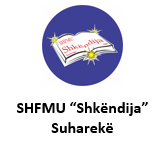 